            Bangladesh Shipping Corporation (BSC)          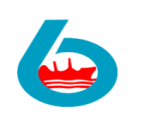 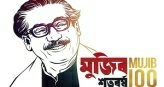                                                         Daily Vessels Movement PositionRef: 18.16.0000.372.53.002.21	                                                                                Date: 05.09.2021Report on COVID-19Name of the Organization: Head Office & BSC Marine Workshop, Bangladesh Shipping Corporation, Chattogram.Date:05.09.21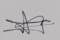 SL NoName of the VesselsActivity of Vessels at present Port (Loading /Discharging/ Updates Daily)Cargo    Grade/Quantity/Next DestinationInformation of ETB /C/D&ETA to Next Port1M.V Banglar JoyjatraCargo:Steel Coils  Fig: 33,213.722 MT0430hrs LT/30.08.21: Vsl sailed fr Ennore , India fr Aqaba, Jordan.ETA: 14.09.21/ PM To Aqaba, Jordan.2M.V.Banglar SamriddhiCargo:IN BALLAST0300hrs LT/02.09.21:Vsl Sailed fm Bouragas, Bulgeria fr Jossing Jord,NorwayNext Port:Jossing Jord,NorwayETA:TBA3M.V. BanglarArjanCargo: MOP in bulkFig.:38400.00 MT0830hrs LT/26.08.21:Vsl sailed fm Aqaba,Jordan fr Gresik,Indonesia via Singapore(Bunkering).ETA:16.09.21/PM To Gresik, Indonesia. 4M.T. Banglar AgrajatraIN BALLAST0930hrs LT/27.08.21: Vsl rcvd bunker at Malta & sailed fr Canakkale, TurkeyPresently Vsl at Istanbul,Turkey South Drifting area.Awating transit.NextPort:Novorossiysk, RussiaETA:TBC5M.T. Banglar AgradootIN BALLAST1624hrs LT/27.08.21:Vsl sailed fm Bremen fr Gibraltar1912hrs LT/03.09.21: Vsl rcvd bunker at Gibraltar & sailed fr EgyptETA: TBCTo: Egypt6M.T. Banglar AgragotiCargo:CPO +Olien(Loading)Fig-7649.008 MT 0024hrs LT/05.09.21: Vsl ready fr STS operation at Kuala Linggi, anchorage Malaysia0530hrs LT : Commenced loadingETC:06.09.21/1900hrs LT7M.T. Banglar ShourabhIN BALLAST0918hrs/02.09.21:Completed discharging0524hrs/03.09.21:POB0554hrs:Vsl cast of DOJ-70730hrs: DOP0812hrs: Vsl anchored at CTG O/A “C”Awaiting next employment8M.T. Banglar JyotiIN BALLAST0012hrs/02.09.21:Vsl all fast to M.Tanker0024hrs:Commenced loading0542hrs:Completed loading0636hrs:Hose disconnected0736hrs:Vsl cast off fm M.Tanker1012hrs LT/04.09.21:POB1218hrs:All made fast at DOJ-7 & DOP1230hrs: Commenced discharging0112hrs /05.09.21: Completed discharging1100hrs: POB1112hrs:Vsl cast of fm DOJ-71230hrs: DOPAwaiting next employment9BSC Chartered Mother TankerMT OMERA LEGACYLoad Port: Jebel Dhanna (UAE)Other updates: TBC